Social Studies CenterNational AnthemIllustrate on printer paper what you think Francis Scott Key observed that inspired him to write “The Star-Spangled Banner”, our National Anthem. 
Include your feelings about the past time period and the changing role of the United States as a world power to create (min. 3) additional lines for the National Anthem. Textbook page 388-389 Once you have completed #1 AND #2 get headphones and 

an iPad.  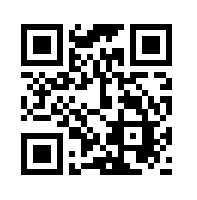 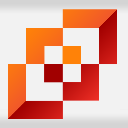 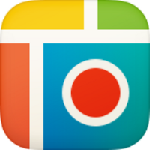 Upload your illustration to piccollage, then add your name.  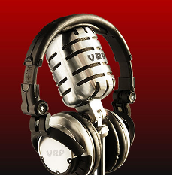 Use Voice Record to record (reading or singing) the lines you wrote. 